WERKBLADEN COLLECTIERISICOMANAGEMENTGegevenBeschrijf de deelcollectie of het object. Risico’s zijn sterk afhankelijk van de toestand en de standplaats van het erfgoed. De waardering bepaalt mee hoe groot de impact van een risico in werkelijkheid kan zijn (hoe hoger de waarde, hoe groter het potentiële waardeverlies) en beïnvloedt sterk de kosten-batenanalyse.Titel/objectnaam: ..………………………………………………………………………………………………………Inventarisnummer(s): ………………………………………………………………………………………………….
Materia(a)l(en): …………………………………………………………………………………………………………...
Omvang: ………………………………………………………………………………………………………………………
Huidige toestand: …………………………...…………………………………………………………………………….
Huidige locatie: …………………………………………………………………..………………………………………..WaardebepalingH = hoog of goed, M = gemiddeld, L = laag. Te hoge temperatuur…………………………………………………………………….Te lage temperatuur.…………………………………………………………………….Grote temperatuurschommelingen….…………………………………………….Te hoge RV..………………………………………………………………………………….Te lage RV…………………………………………………………………………………….Grote schommelingen in RV.………………………………………………………….Zichtbaar licht…..………………………………………………………………………….Uv-straling….………………………………………………………………………………..Contact met verkeerde materialen voor verpakking, nummering etcSlechte luchtkwaliteit (VOC’s, verkeer, te weinig ventilatie etc.)…..…Vingerafdrukken….……………………………………………………………………….Stof / achterstallig onderhoud………………………………………………………Schimmelgroei.…………………………………………………………………………….Insectenvraat.………………………………………………………………………………Vleermuizen, vogels, muizen en andere knaagdieren….………………….Wrijving tussen objecten door wijze van bewaring of transport……..Druk doordat objecten op of tegen elkaar gestapeld zijn…..…………….Val tijdens transport…..…………………………………………..…………………….Val tijdens bewaring (instabiele ophanging, rek of plank)…..………….Onoordeelkundig hanteren..………………………………………………………….…………………………………………………………………………………………………….…………………………………………………………………………………………………….…………………………………………………………………………………………………….…………………………………………………………………………………………………….…………………………………………………………………………………………………….…………………………………………………………………………………………………Risico’s beheersen: mogelijke maatregelen bepalenRisico(‘s): ……………………………………………………………………………………………………………………Risico(‘s): ……………………………………………………………………………………………………………………Een bijdrage van: Tine Hermans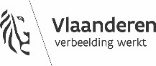 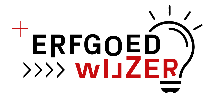 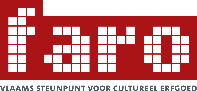 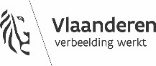 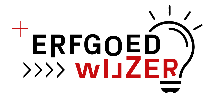 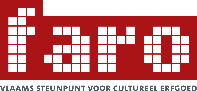 Versie: maart 2022Deze bijdrage is een onderdeel van FARO’s Erfgoedwijzer, een online platform boordevol praktijkkennis, kunde en inzichten over cultureel erfgoed. Tal van handige modules, praktische tools en tips bieden u informatie en inspiratie bij uw dagelijkse cultureel-erfgoedpraktijk. Meer info: www.erfgoedwijzer.be.V.U. Olga Van Oost, FARO. Vlaams steunpunt voor cultureel erfgoed vzw, Priemstraat 51, 1000 BrusselHuidige beoordelingKenmerken (toestand, herkomst, volledigheid, zeldzaamheid)H  /  M  / LWaarden (cultuur-historisch, sociaal-maatschappelijk, emotioneel, bruikbaarheid)H  /  M  / LToegankelijkheid (registratie, vindbaarheid, raadpleegbaarheid)H  /  M  / LHuidig gebruikH  /  M  / LTotaalH  /  M  / LKleine kansGemiddel-de kansHoge kansLage impactGemiddelde impactHoge tot zeer hoge impactStap 1. VoorkomenStap 2.
BlokkerenStap 3. DetecterenStap 4. ReagerenStap 5. RemediërenWerkingOmgevingGebouwRuimteMeubilair & verpakkingObjectStap 1. VoorkomenStap 2.
BlokkerenStap 3. DetecterenStap 4. ReagerenStap 5. RemediërenWerkingOmgevingGebouwRuimteMeubilair & verpakkingObject